                                                                                             проект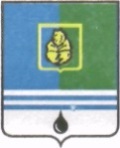                                          РЕШЕНИЕДУМЫ ГОРОДА КОГАЛЫМАХанты-Мансийского автономного округа - ЮгрыОт «___»_______________20___г.                                                             №_______ О внесении изменения в решение Думы города Когалымаот 18.06.2015 №556-ГДВ соответствии с решением Думы города Когалыма от 01.06.2011 №49-ГД «Об утверждении Положения о наказах избирателей депутатам Думы города Когалыма», рассмотрев изменения в перечень наказов избирателей депутатам Думы города Когалыма на 2016 год, Дума города Когалыма РЕШИЛА:1.	В решение Думы города Когалыма от 18.06.2015 №556-ГД «О наказах избирателей депутатам Думы города Когалыма на 2016 год» (далее -  решение) внести следующее изменение:1.1. Подпункт 2.2.2 пункта 2.2 раздела 2 приложения к решению исключить.2. Опубликовать настоящее решение в газете «Когалымский вестник».Глава города Когалыма                                        Н.Н.Пальчиков